12. April 2024Auskunftsersuchen zum Verkehrskonzept für den Deutsche Bank Park und NiederradDer Ortsbeirat 5 bittet den Magistrat um Auskunft wann mit der Fertigstellung des Verkehrskonzepts für den Deutsche Bank Park und Niederrad zu rechnen ist?Begründung:In der ST 1593 vom 31.07.2023 wird erklärt, dass die Sportpark Stadion Frankfurt Gesellschaft für Projektentwicklung mbH beauftragt wurde, für den Deutsche Bank Park ein detailliertes Verkehrskonzept zu entwickeln. Der Ortsbeirat 5 interessiert sich wie der aktuelle Stand für dieses Projekt ist. Dr. Jan Binger		 					Dr. Jan BingerDr. Uwe Schulz							Dr. Uwe Schulz(Antragsteller)							(Fraktionsvorsitzende)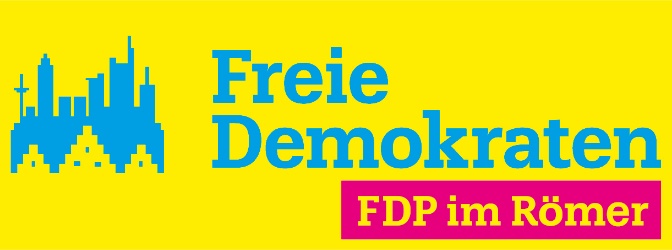 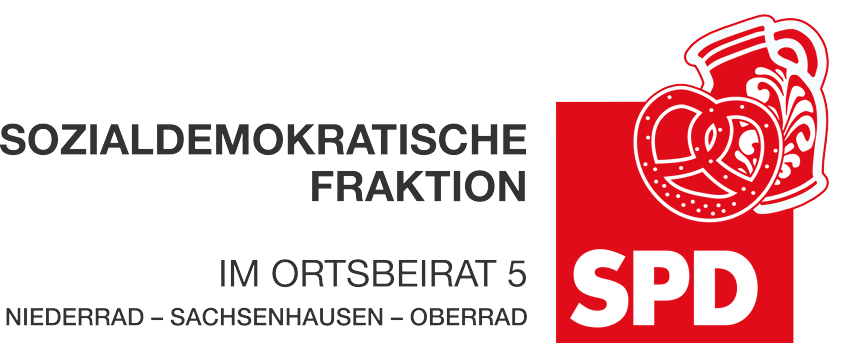 